NOTA: LOS PARTIDOS SE DISPUTARÁN EN HORARIO CONTINUADOENTRADA LIBRE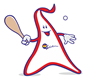 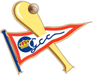 Real Grupo de Cultura CovadongaAvda. Jesús Revuelta Diego, s/n33203 GijónFax 985366110Web: htpp://www.rgcc.esEmail: pelota@rgcc.es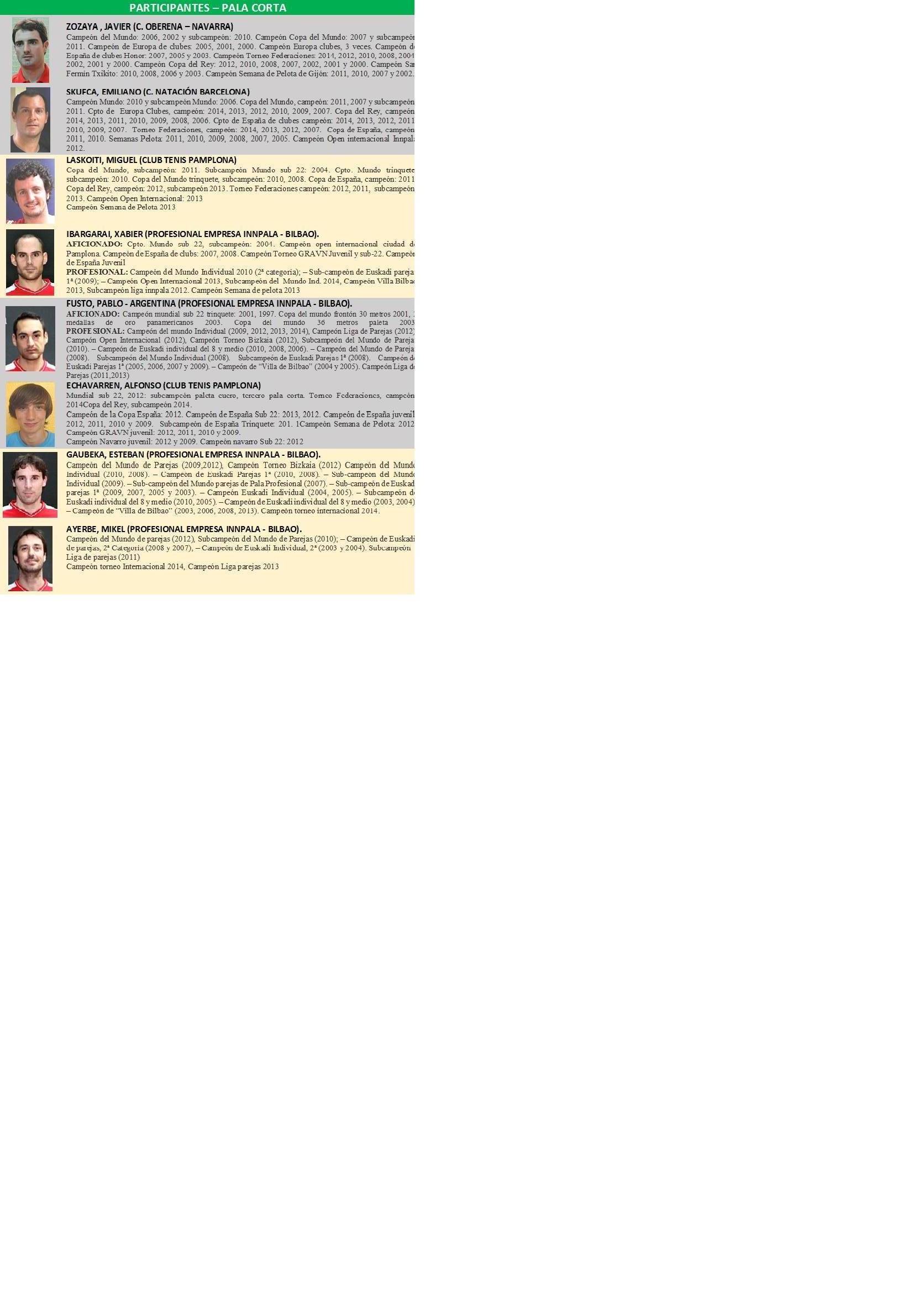 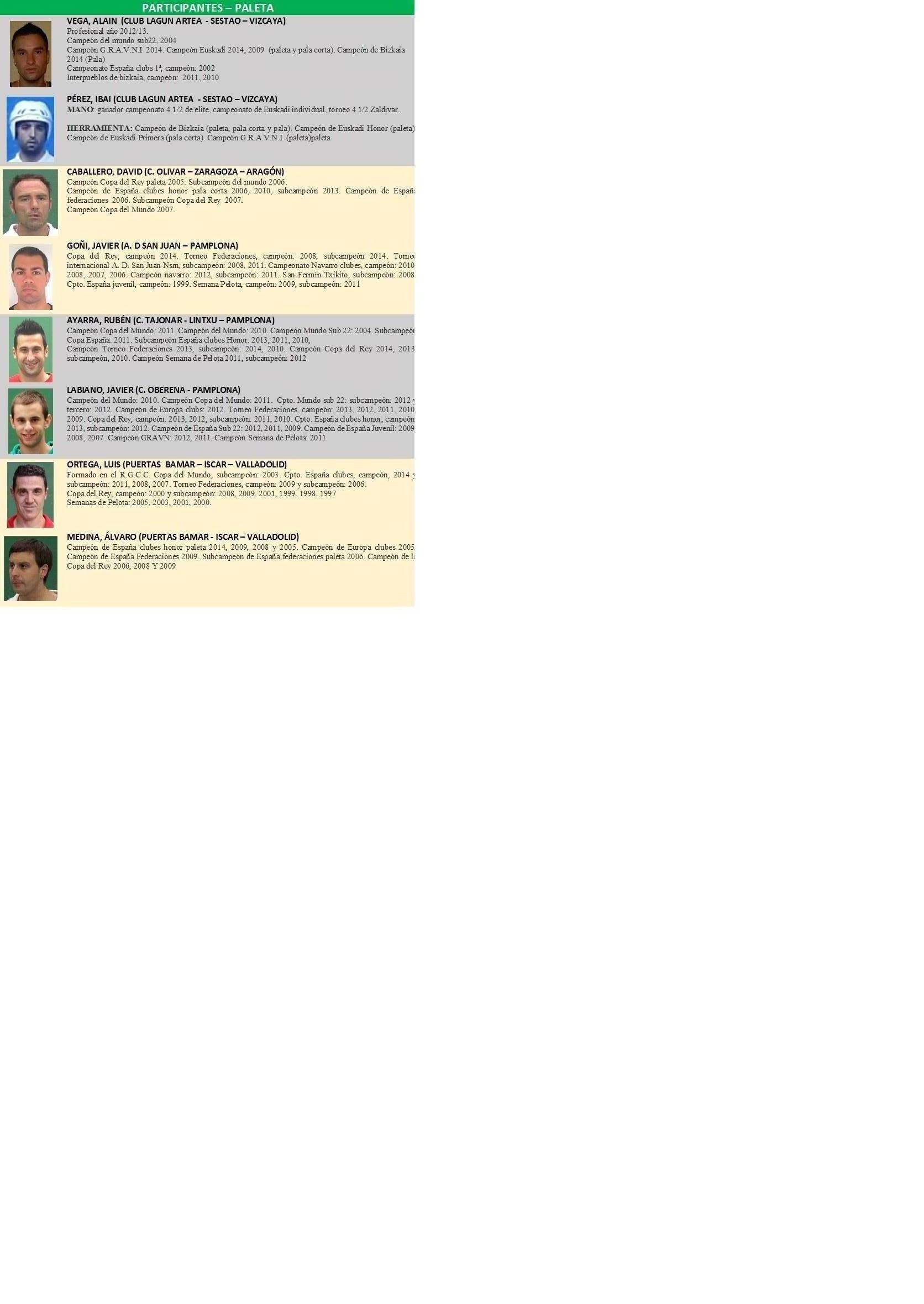 